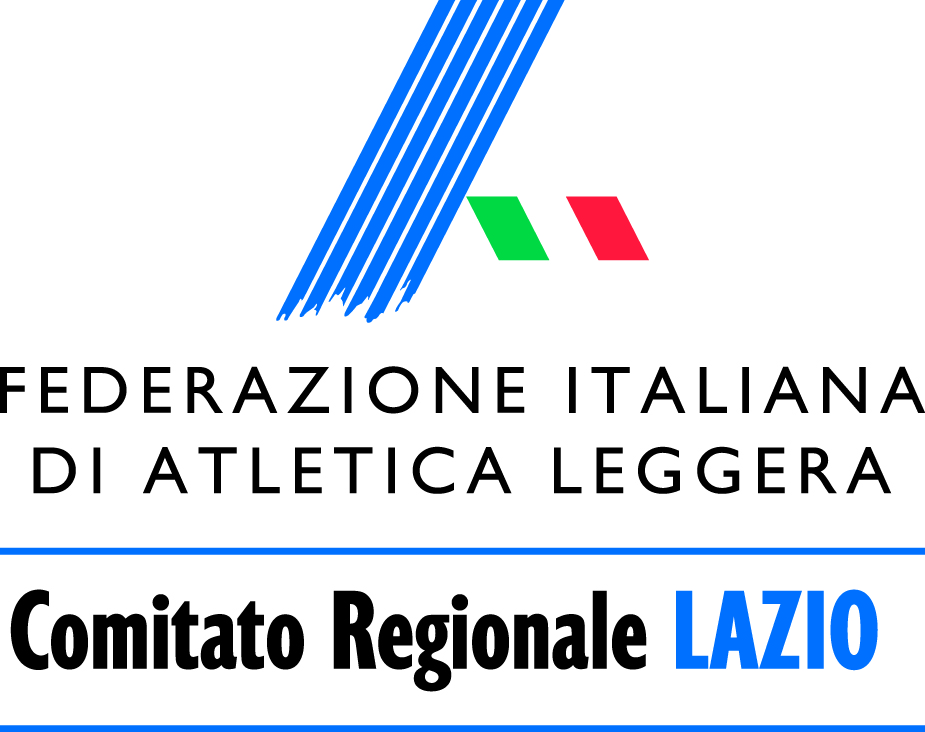 DISPOSITIVO TECNICO – ORGANIZZATIVOCAMPIONATO ITALIANO DI SOCIETA’ SU PISTA ALLIEVI/E open A/J/P/S
2^ PROVA REGIONALE e recupero seconda giornata Campionati Regionali Individuali Allievi/e
+ TROFEO LAZIO DI PROVE MULTIPLE CADETTI/E – 3^prova
valida come camp. Reg. Individuale di PM
Roma, Stadio della Farnesina – Sabato e Domenica 17/18 Settembre 2016PROGRAMMA ORARIO*valida anche come Campionato Regionale Individuale Allievi/e*tutte le gare delle seconda giornata saranno valide anche come Campionato Regionale Individuale Allievi/eNOTA BENE: Gli orari potranno subire variazioni in base al numero degli iscritti, eventuali modifiche verranno comunicate nelle 24 ore successive al termine delle iscrizioni riportato sul dispositivoORGANIZZAZIONE:COMITATO REGIONALE FIDAL LAZIO – Via Flaminia Nuova, 830 – 00191 – Roma 
Tel: 06.33221775 – Email: tecnico.lazio@fidal.itIMPIANTO LUOGO GARA:Stadio della Farnesina, Via Maresciallo Cavriglia, RomaGARA ONLINE:CDS SU PISTA ALLIEVI/E OPEN A/J/P/S – 2^ Prova Regionale – 17/18 Settembre 2016. Riferimento per le iscrizioni online ID610981 – primo campo a sinistra che ordina l’elenco delle gare disponibili.GARA ONLINE:TROFEO LAZIO DI PM CADETTI/E – 3^ Prova Regionale – 17/18 Settembre 2016. Riferimento per le iscrizioni online ID610986 – primo campo a sinistra che ordina l’elenco delle gare disponibili.ISCRIZIONI:Le iscrizioni potranno essere effettuate esclusivamente Online attraverso il sito federale nella sezione Servizi Online. Per eventuali problemi e informazioni procedurali contattare il referente iscrizioni telefonicamente. Le iscrizioni termineranno Giovedì 15 Settembre 2016 alle ore 24:00.PUBBLICAZIONE ISCRIZIONI:l’elenco degli iscritti sarà pubblicato Venerdì 16 Settembre 2016 sul sito Regionale, dopo le ore 15:00. Raccomandiamo a tutti di verificare l’esattezza delle operazioni di iscrizione svolte online.CONFERMA ISCRIZIONI:entro 60’ prima dell’inizio della gara da effettuare con il tesserino FIDAL.PROGRAMMA TECNICO:ALLIEVI     1^giornata = 100mt, 400mt, 1500mt, 2000st, 110Hs,4x100mt
                                           Asta, Triplo, Disco, Giavellotto, Marcia 5km* valida anche  come Campionato Regionale Individuale Allievi
                   2^giornata = 200mt, 800mt, 3000mt, 400Hs, 4x400mt
                                           Alto, Lungo, Peso, Martello  gare valide  anche  come Campionato Regionale Individuale Allievi
ALLIEVE     1^giornata = 100mt, 400mt, 1500mt, 2000st, 110Hs,4x100mt
                                           Alto, Triplo, Peso, Martello, Marcia 5km* valida anche  come Campionato Regionale Individuale Allieve

                   2^giornata = 200mt, 800mt, 3000mt, 400Hs, 4x400mt
                                           Asta, Lungo, Disco, Giavellotto gare valide anche  come Campionato Regionale Individuale Allieve
CADETTI ESATHLON: 
1^giornata: 100Hs, Alto, Giavellotto
2^giornata: Lungo, Disco, 1000mt
CADETTE PENTATHLON: 80Hs, Alto, Lungo, Giavellotto, 600mt REFERENTI:  Ref. Iscrizioni: Luigi Botticelli – cell. 335.7624042 – EMAIL: botticelli@fidallazio.it 
REGOLAMENTI:Campionati di Società Allievi/e: vedere Regolamenti Attività Estiva sul sito http://lazio.fidal.it alla pagina: 39

Campionati TROFEO LAZIO DI PM CADETTI/E: vedere Regolamenti Attività Estiva sul sito http://lazio.fidal.it alla pagina: 30PREMIAZIONI CADETTI/E:In occasione di ogni singola prova verranno premiati i primi 8 classificati; nella prova di Settembre verrà assegnato il titolo di Campione Regionale Individuale e consegnata la maglia di Campione Regionale 2016 Cadetti/e; verranno inoltre premiate le prime 3 Società classificate maschile e femminile.NORME TECNICHE:Progr. Salto in Alto AF: 1.30–1.35-1.40–1.43-1.46-1.49–1.52–1.53–1.55–1.57 quindi di 2cm in 2cm
Progr. Salto in Alto AM: 1.40–1.50–1.55-1.60–1.65–1.70–1.73–1.76–1.79–1.81 quindi di 2cm in 2cm
Progr. Salto con l’Asta AF: 2.10–2.30–2.50-2.70-2.80-2.90 quindi di 5cm in 5cm
Progr. Salto con l’Asta AM: 2.60–2.80–3.00–3.20-3.35-3.50-3.60-3.70-3.80 quindi  di 5cm in 5cm1Giornata - ORE 14:15 – RITROVO1Giornata - ORE 14:15 – RITROVO1Giornata - ORE 14:15 – RITROVO1Giornata - ORE 14:15 – RITROVOORAALLIEVI openALLIEVE openCADETTI M15:15Salto con l’AstaMartello 15:40110 Hs (h 0,91)15:50110 Hs (h 1,06)16:00100 Hs (h. 0,84)16:10100 Hs (h. 0,84)16:15Disco 100 Hs (h 0,76)16:30100 mtSalto in Alto17:00Salto Triplo100 mt17:20400 mtGetto del Peso 17:40Giavellotto 400 mt18:002000 stSalto in Alto18:102000 stGiavellotto18:15Salto Triplo18:201500 mt18:351500 mt18:454x100 mt19:004x100 mt19:15Marcia – 5 Km *Marcia – 5 Km*2 Giornata – ORE 13:30 – RITROVO*2 Giornata – ORE 13:30 – RITROVO*2 Giornata – ORE 13:30 – RITROVO*2 Giornata – ORE 13:30 – RITROVO*2 Giornata – ORE 13:30 – RITROVO*ORAALLIEVI openALLIEVE openCADETTICADETTE14:45Martello Salto con l’Asta15:45Salto in Lungo80Hs16:10400 Hs (h 0,91)16:15400 Hs (h 0,84)Salto in Alto16:20Disco 16:25Alto400 Hs (h 0,76)16:30LungoDisco16:50200 mt17:15Peso200 mtGiavellotto17:40800 mt17:45LungoGiavellotto17:55800 mt18:151000mt18:303000 mtLungo18:503000 mt19:104x400 mt19:254x400 mt19:40600mt